
О внесении изменений в постановление администрации муниципального образования Соль-Илецкий городской округ Оренбургской области от 09.03.2016 № 531-п «О правилах служебного поведения муниципальных служащих и комиссии по соблюдению требований к служебному поведению муниципальных служащих и урегулированию конфликта интересов в администрации муниципального образования Соль-Илецкий городской  округ»В соответствии с Федеральным законом от 25.12.2008 № 273-ФЗ «О противодействии коррупции», Положением о комиссиях по соблюдению требований к служебному поведению федеральных государственных служащих и урегулированию конфликта интересов, утвержденным Указом Президента Российской Федерации от 01.07.2010 № 821 «О комиссиях по соблюдению требований к служебному поведению федеральных государственных служащих и урегулированию конфликта интересов»,  законом Оренбургской области от 15.09.2008 № 2369/497-IV-ОЗ «О противодействии коррупции в Оренбургской области» постановляю:     1. Внести в постановление администрации муниципального образования Соль-Илецкий городской округ Оренбургской области от 09.03.2016 № 531-п «О правилах служебного поведения муниципальных служащих и комиссии по соблюдению требований к служебному поведению муниципальных служащих и урегулированию конфликта интересов в администрации муниципального образования Соль-Илецкий городской  округ» следующие изменения:1.1. приложение № 2 к постановлению изложить в новой редакции согласно приложению к настоящему постановлению.  2. Контроль за исполнением настоящего постановления возложить на заместителя главы администрации городского округа по работе с территориальными отделами – руководителя аппарата Н.А. Першина.  3. Постановление вступает в силу после его подписания.Глава муниципального образованияСоль-Илецкий городской округ                                                В.И. ДубровинРазослано:  в дело, юридический отдел, комитет по профилактике коррупционных правонарушений Оренбургской области   Приложениек постановлению администрации муниципального образованияСоль-Илецкий городской округ  Оренбургской областиот 23.10.2023 № 2250-пПриложение № 2к постановлению администрациимуниципального образованияСоль-Илецкий  городской округ от 09.03.2016 № 531-п Состав комиссии по соблюдению требований к служебному поведению и урегулированию конфликта интересов в администрации муниципального образования Соль-Илецкий городской округ  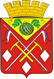 АДМИНИСТРАЦИЯ
МУНИЦИПАЛЬНОГО
ОБРАЗОВАНИЯ
СОЛЬ-ИЛЕЦКИЙ
ГОРОДСКОЙ ОКРУГ
ОРЕНБУРГСКОЙ  ОБЛАСТИ
ПОСТАНОВЛЕНИЕ23.10.2023 № 2250-пПредседатель комиссииПершин Николай Александровичзаместитель главы администрации городского округа  по работе с территориальными отделами – руководитель аппаратаЗаместитель председателя комиссииАбубакирова Лилия Ахметовназаместитель главы администрации городского округа по социальным вопросамСекретарь комиссииБуинцева Екатерина Викторовнаведущий специалист ответственный за работу по профилактике коррупционных и иных правонарушений сектора по вопросам муниципальной службы и кадровой работе администрации городского округа Члены комиссии:Члены комиссии:Мищенко Наталья Юрьевна начальник сектора по вопросам муниципальной службы и кадровой работе администрации городского округаТулаев Сергей Александровичпредседатель комитета экономического анализа и прогнозирования администрации Соль-Илецкого городского округаЛопановская Евгения Юрьевна   главный специалист юридического отдела, председатель первичной профсоюзной организации администрации Соль-Илецкого городского округаАдельбаева Айманслу Акбулатовна ведущий специалист юридического отдела администрации городского округаГайнутдинов Роман Олеговичглавный специалист комитета по профилактике коррупционных правонарушений Оренбургской области Федулов Виктор Владимировичпредседатель Соль-Илецкой общественной организации пенсионеров, инвалидов, ветеранов войны, труда, вооруженных сил и правоохранительных органовТарасова Валентина Петровнаруководитель общественной приемной Губернатора Оренбургской области Копань Алёна Витальевнапредседатель общественной палаты Соль-Илецкого городского округа Лазарева Ольга Михайловнапредставитель образовательного учреждения среднего профессионального образования (преподаватель дисциплины «История, обществознание, право» ГАПОУ «Соль-Илецкий индустриально-технологический техникум») Куанова Айман Азаматовнапредставитель образовательного учреждения среднего профессионального образования (преподаватель дисциплины «Правовое обеспечение в профессиональной деятельности. Право.» ГАПОУ «Соль-Илецкий индустриально-технологический техникум») Руководитель структурного подразделения администрации Соль-Илецкого городского округа, обладающий правами юридического лица муниципального служащего, в отношении которого, комиссией рассматривается вопрос о соблюдении требований к служебному поведению и (или) требований об урегулировании конфликта интересов (с правом совещательного голоса)